Karmsten d. 7/10-15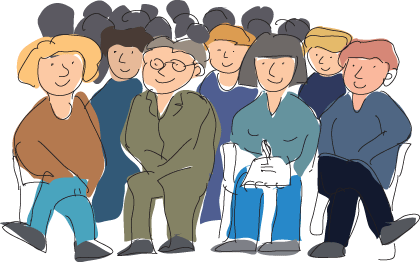 Invitation til forældremøde i KarmstenSom annonceret i vores kalender inviteres i hermed til forældremøde onsdag d. 28/10-14 kl.19-21Programmet for aftenen er:Velkomst til alle i al-rummet samt dertilhørende kaffeInfo om bestyrelsen arbejde og visionerOplæg om arbejdet med sprogudvikling (foregår i børnehaven) Oplæg om læreplansarbejdet i praksis (foregår i vuggestuen)Vel mødt!________________________________________Barnets navn:				Gruppe:Kommer antal: 				Nej tak:Dit navn:Svar senest mandag d. 26/10-15